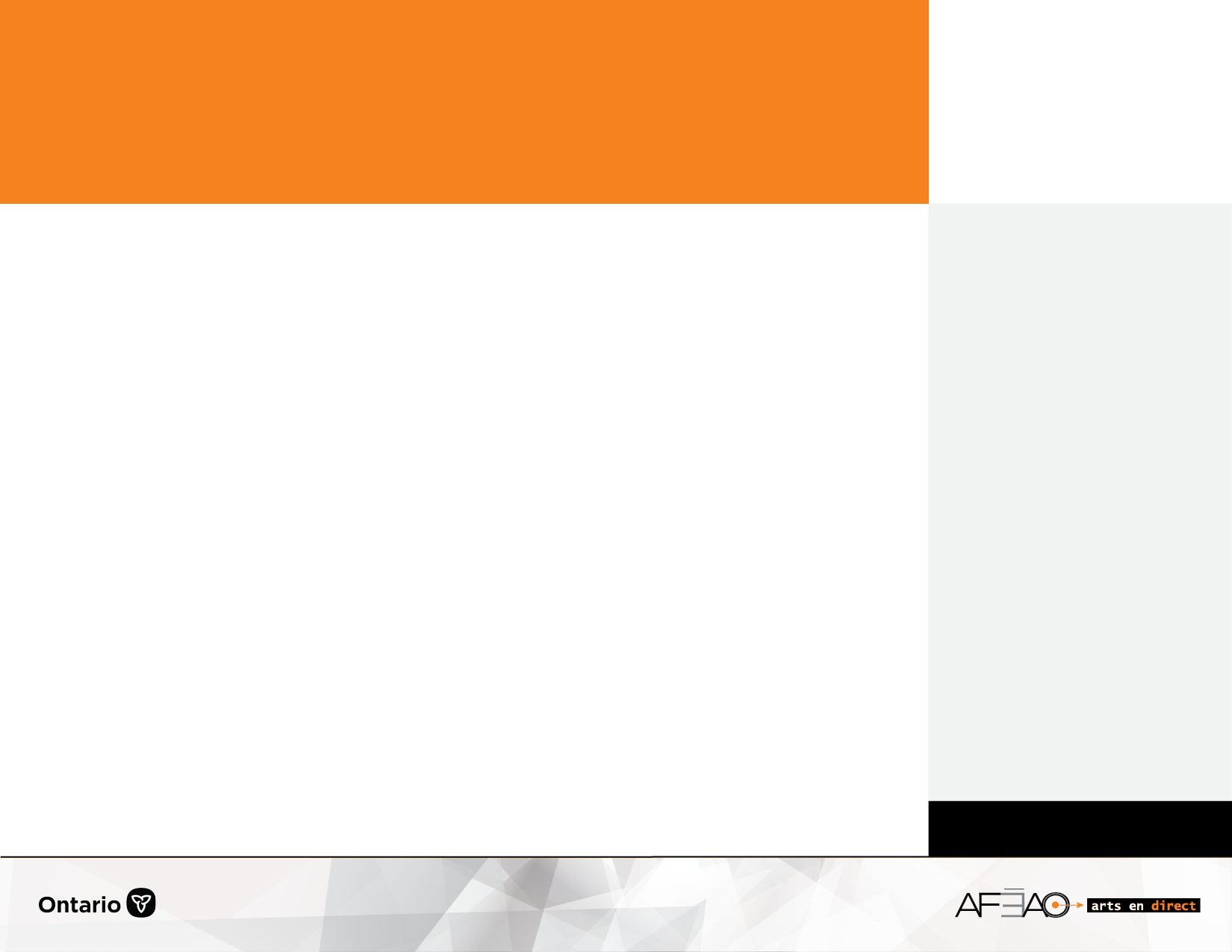 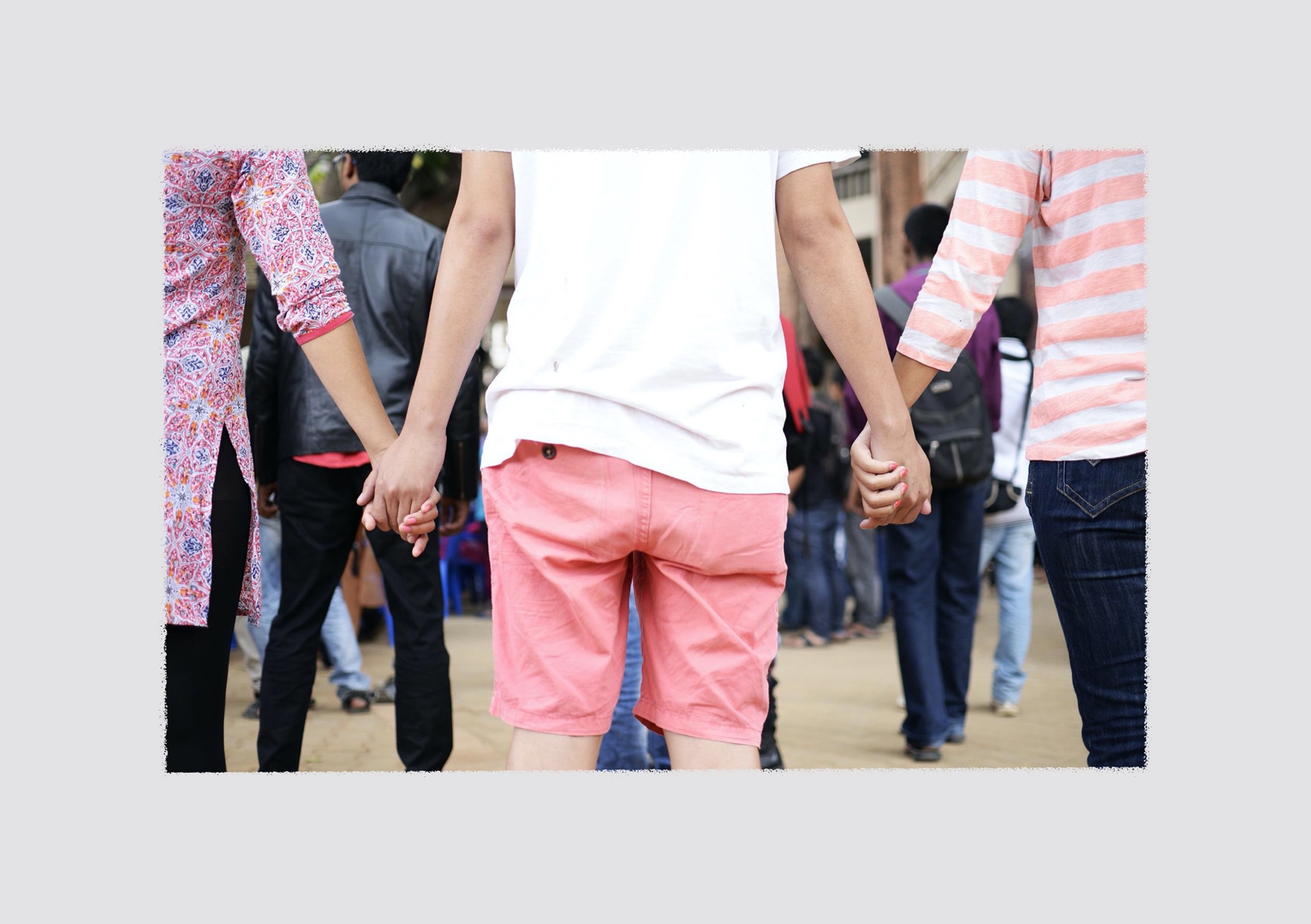 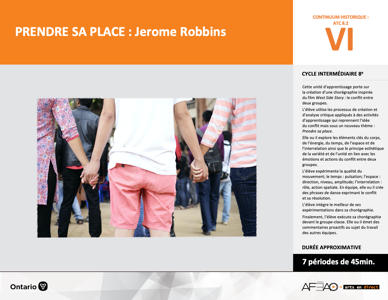 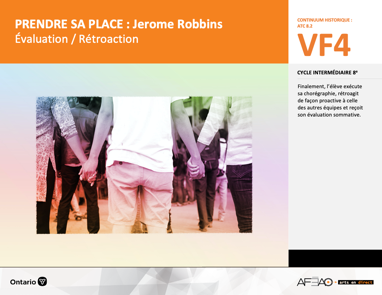 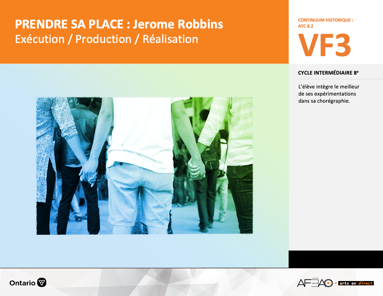 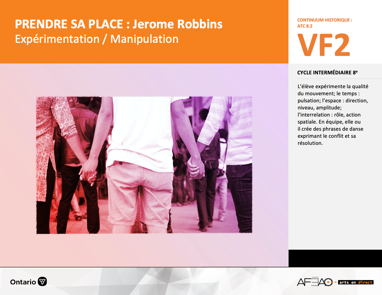 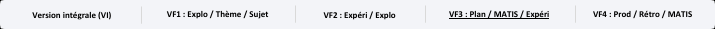 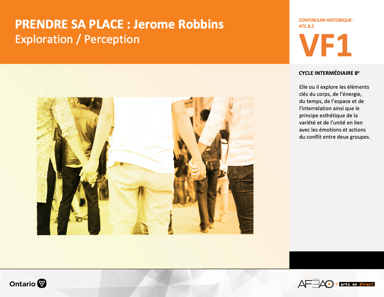 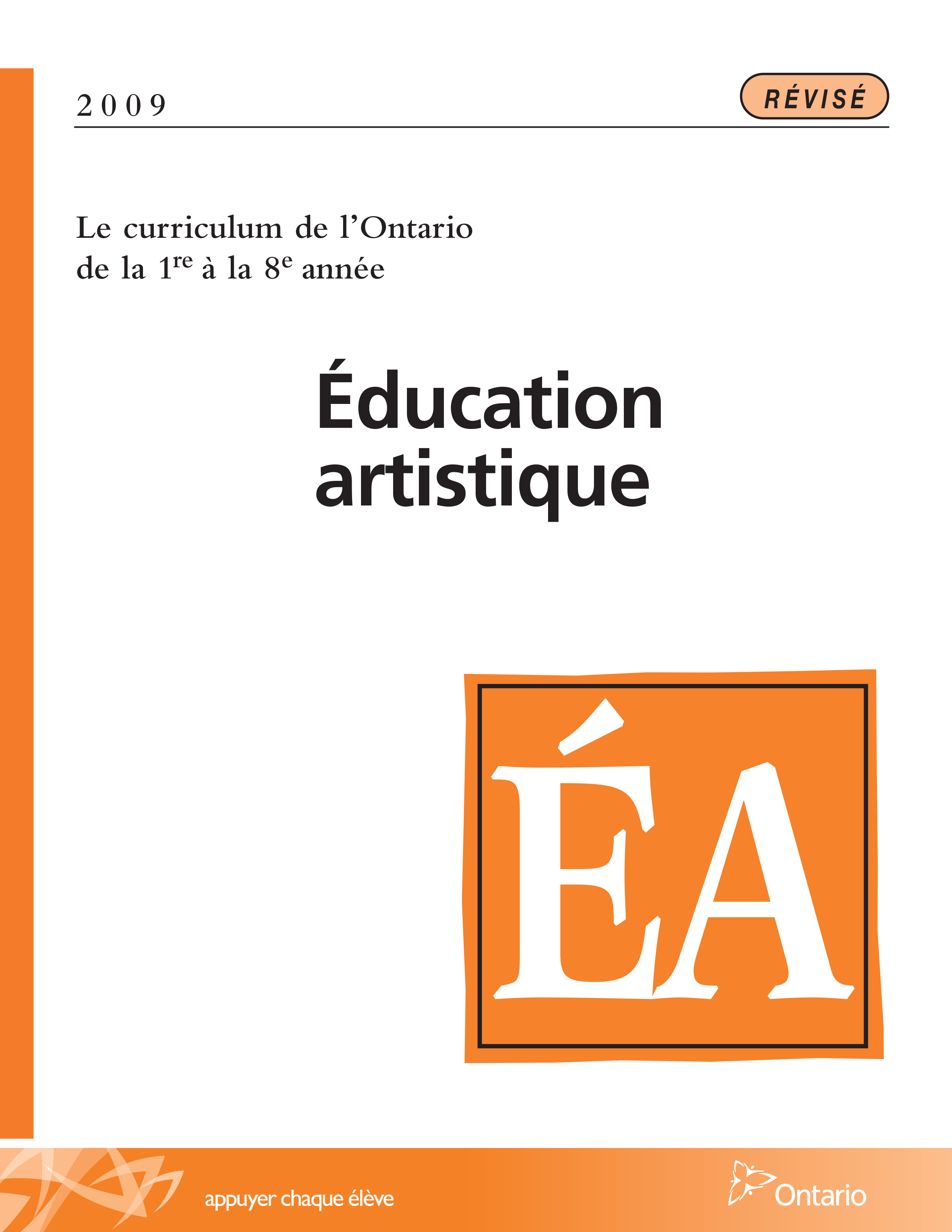 Table des matières Description Liste des attentes et contenusDanse - 8e annéeTableau des fondements théoriques à l’étudeDanse - 8e annéeDéroulementExploration / Perception Expérimentation / Manipulation Exécution / Production / Réalisation Évaluation / RétroactionDescriptionCette unité d’apprentissage porte sur la création d’une chorégraphie inspirée du film West Side Story : le conflit entre deux groupes. L’élève utilise les processus de création et d’analyse critique appliqués à des activités d’apprentissage qui reprennent l’idée du conflit mais sous un nouveau thème : Prendre sa place. Elle, il ou iel explore les éléments clés du corps, de l’énergie, du temps, de l’espace et de l’interrelation ainsi que le principe esthétique de la variété et de l’unité en lien avec les émotions et actions du conflit entre deux groupes. L’élève expérimente l’utilisation des différentes parties du corps, l’énergie des mouvements légers à lourds, le temps en lien avec pulsation régulière, l’utilisation de l’espace selon 
la direction, le niveau et l’amplitude des mouvements et l’interrelation en fonction du rôle et de l’action spatiale. En équipe, elle, il ou iel crée des phrases de danse exprimant le conflit et sa résolution. L’élève intègre le meilleur de ses expérimentations dans sa chorégraphie. Finalement, 
l’élève exécute sa chorégraphie devant le groupe-classe. Elle, il ou iel émet des commentaires proactifs au sujet du travail des autres équipes.Description de chaque étape du déroulement VF (fragmentée) VF1 : Exploration / PerceptionElle, il ou iel explore les éléments clés du corps, de l’énergie, du temps, de l’espace et de l’interrelation ainsi que le principe esthétique de la variété 
et de l’unité en lien avec les émotions et actions du conflit entre deux groupes.VF2 : Expérimentation / ManipulationL’élève expérimente la qualité du mouvement; le temps : pulsation; l’espace : direction, niveau, amplitude; l’interrelation : rôle, action spatiale. 
En équipe, elle, il ou iel crée des phrases de danse exprimant le conflit et sa résolution.VF3 : Exécution / Production / RéalisationL’élève intègre le meilleur de ses expérimentations dans sa chorégraphie. VF4 : Évaluation / RétroactionFinalement, l’élève exécute sa chorégraphie, rétroagit de façon proactive à celle des autres équipes et reçoit son évaluation sommative.Liste des attentes et contenus À la fin de la l’année, l’élève doit pouvoir :DANSE
Attente :C1. produire diverses compositions de danse en appliquant les fondements à l’étude et en suivant le processus de création artistique. C2. communiquer son analyse et son appréciation de diverses productions de danse en utilisant les termes justes et le processus d’analyse critique. C3. expliquer la dimension sociale et culturelle de la danse ainsi que les fondements à l’étude dans diverses productions de danse d’hier et d’aujourd’hui, provenant d’ici et d’ailleurs.CONTENUS D’APPRENTISSAGEPour satisfaire aux attentes, l’élève doit pouvoir :Production et expression C1.1 recourir au processus de création artistique pour réaliser diverses compositions de danse. C1.2 créer des compositions de danse pour sensibiliser ses camarades à ses idées personnelles ou à des messages socioculturels (p. ex., inclusion, justice, réchauffement climatique).Analyse et appréciationC2.1 recourir au processus d’analyse critique pour analyser et apprécier diverses productions de danse. C2.2 analyser, à l’aide des fondements à l’étude, plusieurs formes de représentation en danse (p. ex., en danse moderne, interpréter le message à partir des pas, des costumes, du décor et du rôle des danseuses et danseurs). C2.3 exprimer de différentes façons (p. ex., oralement, par écrit, avec une œuvre musicale) son appréciation d’un spectacle de danse en établissant 
des liens entre les thèmes explorés et des préoccupations sociales (p. ex., pauvreté, environnement).Connaissance et compréhensionC3.2 identifier le thème de plusieurs productions de danse en s’appuyant sur des exemples de la production (p. ex., comment la chorégraphie, 
les mouvements et les pas servent à évoquer les conflits sociaux dans « West Side Story » ou l’amour dans « Journal intime » d’Hélène Blackburn).C3.4 comparer divers indices socioculturels […] relevés dans les œuvres étudiées. Tableau des fondements théoriques à l’étudeDANSE 
FONDEMENTS À L’ÉTUDE 8E ANNÉEDéroulementExploration / PerceptionPréambule générique à toutes les unités d’apprentissage (voir PREPLACE_VI_Preunite).Matériel, outil, équipement Prévoyez utiliser le TBI ou l’écran et le projecteur.Déplacez les tables et les chaises selon les besoins.Affichez le tableau des mots clés (voir PREPLACE_VI_Lexique).Enseignante / EnseignantPrésentez l’artiste d’inspiration (voir : PREPLACE_VI_Fiche).Présentez l’extrait du film West Side Story aux élèves (voir : PREPLACE_VF1_Video1).Animez une discussion des trois premières étapes du processus d’analyse critique en lien avec l’extrait qui vient d’être visionné. Réaction initiale : Inviter les élèves à exprimer leurs premières impressions de la chorégraphie. (p. ex., À quoi les mouvements te font-ils penser?; Comment te sens-tu en regardant cette chorégraphie?; Peux-tu établir des liens avec ta vie personnelle?; Quelles questions te viennent en tête en regardant cette chorégraphie?);Description : Inviter les élèves à décrire ce qu’ils ont vu dans la chorégraphie en utilisant les mots de vocabulaire en danse préalablement acquis (p. ex., les parties du corps les plus utilisées par les danseurs, le nombre de danseurs, la qualité du mouvement, la vitesse de certains mouvements, la trajectoire des danseurs dans l’exécution de la chorégraphie, l’interrelation entre les danseurs ainsi que les moyens dont 
la chorégraphie s’agence avec la musique); Analyse : Questionner les élèves par rapport à des interprétations potentielles de l’extrait visionné basé sur les éléments clés et les principes esthétiques exploités (p. ex., Qu’est-ce qui retient ton attention?; Quelles émotions les danseurs cherchent-t-ils à te faire ressentir par leurs mouvements – pas de danse, séquences, déplacements – ?; Qu’est-ce qu’il y a de particulier dans l’extrait comparativement à d’autres chorégraphies déjà visionnées?; Comment l’expression de tension entre les deux clans est-elle présentées?).Amenez les élèves à discuter des émotions et des actions contenues dans la chorégraphie (p. ex., mots d'émotions : audace, courage, agrément; mots d’actions : foncer, poursuivre, réunir).Élève Écoute attentivement le parcours de l’artiste d’inspiration et les renseignements qui caractérisent l’œuvre d’inspiration. Notes ce qui te surprend, 
ce qui t’intéresse, ce qui pourrait t’inspirer durant cette unité.Partage avec le groupe-classe les aspects de la vidéo que tu trouves particulièrement intéressants et répond aux questions de ton enseignante 
ou enseignant pour analyser brièvement l’œuvre. Enseignante / Enseignant :Guidez un exercice d’échauffements simple afin de préparer le corps des élèves à bouger sans se blesser : sauter et s’étirer en même temps (comme au basketball);s’imaginer qu’on tient un pinceau dans chaque main et qu’on peint autour de nous au rythme de la musique, en scandant la pulsation 
de la musique;respirer profondément en élevant le corps à partir du bas niveau à un niveau plus haut et expirer à mesure que l’on revient vers le bas niveau;cliquer des doigts ou claquer des mains en faisant une rotation sur soi-même;répétez les mouvements de la routine d’échauffement trois fois en variant la vitesse avec musique de votre choix : vitesse lente : Mes Aieux, À l’aube du printemps, la berceuse (PREPLACE_VF1_Video2);vitesse moyenne : Cirque du soleil, Indie-hip (PREPLACE_VF1_Video3);vitesse rapide : Cirque du soleil, Fast Boat (PREPLACE_VF1_Video4).ÉlèveExécute les exercices d’échauffements en se concentrant sur les étirements, en activant son imagination pour mieux suivre le rythme et la pulsation 
de la musique, la respiration en fonction des niveaux, en cliquant des doigts ou en claquant des mains pour signaler une rotation.Répète les mouvements de la routine selon différentes vitesse de musique.Enseignante / Enseignant Présentez le mouvement du tour chaîné sous forme de démonstration aux élèves; on peut voir ce mouvements exécuté à plusieurs reprises entre 
les temps 3:24 et 3:35 de l’extrait vidéo visionné plus tôt (voir : PREPLACE_VF1_Video1) : mouvement locomoteur où la danseuse ou le danseur fait deux pas en tournant d’un demi-tour à chaque pas effectuant ainsi un tour complet;prendre le premier pas dans la direction du mouvement (p. ex., de côté vers la droite) et y transférer tout le poids du corps sur une jambe pliée;allonger aussitôt la jambe et tourner d’un demi-tour dans la direction du mouvement en gardant appui sur ce pied (p. ex., dans le sens 
des aiguilles si le tour est exécuté à la droite; dans le sens contraire des aiguilles si on exécute le tour à la gauche);déposer l’autre pied (deuxième pas) une fois le premier demi-tour complété;transférer le poids sur ce pied et continuer la rotation dans le même sens pour compléter le demi-tour manquant – un tour complet 
vient d’être effectué. mouvements accompagnateurs des bras;sur le premier pas, ouvrir les bras pour former une ligne horizontale; sur le deuxième pas, fermer les bras pour former la première position de ballet (bras formant un ovale devant soi, à la hauteur 
de la poitrine). Élève Observe attentivement la démonstration du tour chaîné et pratique-le.Enseignante / EnseignantPrésentez brièvement le contexte qui voit naître West Side Story et cette forme de danse (voir : PREPLACE_VI_Ligne).Animez une activité d’improvisation avec les élèves afin de leur permettre de se familiariser avec le mouvement du tour chaîné en utilisant les consignes ci-dessous (voir : PREPLACE_VF1_Video5). Laissez de quelques secondes à une minute entre chaque consigne.Dispersez-vous dans l’espace -classe. Marchez en claquant des doigts à la manière des danseurs dans West Side Story tout en respectant la pulsation de la musique et en suivant une trajectoire aléatoire. Prenez le temps de regarder vos pairs dans les yeux lorsque vous vous croisez.La prochaine fois que votre regard croisera celui d’un pair, exécutez un tour chaîné dans la direction de votre choix. Répétez chaque fois que vous croisez le regard d’une autre personne. Par après, lorsque que vous apercevrez deux danseurs faire un tour chaîné, figez sur place en improvisant une position où les deux jambes sont pliées et où au moins un des deux bras est plié au niveau du coude. Gardez cette position quelques secondes puis reprenez votre marche. Animez une courte discussion de réflexion sur l’activité d’exploration-improvisation que les élèves viennent de vivre et demandez-leurs de partager 
des mots liés aux émotions ou aux idées qui leur sont venues en tête pendant l’activité (p. ex., suspense, espiègle, connexion, jeu, sentiment d’appartenance, impression de danger).Élève Écoute attentivement l’information qui entoure la création de West Side Story et note les renseignements qui capte ton attention pour établir le lien entre cette forme de danse et le contexte historique qui la voit naître.Réalise l’exercice d’improvisation et partage les mots qui te sont venus en tête pendant l’activité d’exploration-improvisation.DOCUMENTS D’ACCOMPAGNEMENTPREPLACE_VI_FichePREPLACE_VI_LignePREPLACE_VI_LexiquePREPLACE_VI_PreunitePREPLACE_VF1_Video1PREPLACE_VF1_Video2PREPLACE_VF1_Video3PREPLACE_VF1_Video4PREPLACE_VF1_Video5Expérimentation / ManipulationMatériel, outil, équipement, préparation de l’espace Déplacez les tables et les chaises selon les besoins.Affichez le tableau des mots clés (voir : PREPLACE_VI_Lexique).Prévoyez l’utilisation de tablettes électroniques ou d’ordinateurs portables pour donner aux élèves un accès aux différentes musiques d’accompagnement. Prévoyez distribuer ou rendre accessible la liste de vérification (voir : PREPLACE_VF2_Annexe1).Enseignante / Enseignant Faites un retour sur l’activité d’exploration (p. ex., Qu’avons-nous accompli dans l’activité précédente?; Qu’avez-vous retenu du nouveau mouvement appris, le tour chaîné?).Invitez les élèves à réaliser de courtes chorégraphies intégrant le nouveau mouvement à l’étude (le tour chaîné) en utilisant la musique d’ouverture 
du film West Side Story. Pour faciliter le travail des élèves, il est suggéré de commencer l’extraît à partir de 1minute 5 secondes (voir : PREPLACE_VF1_Video5).Expliquez que la chorégraphie devra représenter deux groupes en conflit qui se termine par une entente mutuelle.Faites un modelage dirigé, c’est-à-dire en guidant deux ou trois élèves volontaires afin de fournir à l’ensemble du groupe un exemple du travail d’expérimentation sous forme de séquences de mouvements puis de phrases de danse.  Amenez les élèves à voir les expérimentations possibles 
au niveau de l’utilisation de leur corps, de l’énergie ou encore de l’espace dans l’exécution des enchaînements de positions et de mouvements. Formez des équipes de quatre à six élèves selon les besoins du groupe. Priorisez la formation de groupes hétérogènes lorsque possible pour favoriser 
la créativité et travailler l’ouverture d’esprit chez les élèves. Distribuez la liste de vérification (voir : PREPLACE_VF2_Annexe1).Élève 	Crée une chorégraphie avec les membres de ton équipe en t’inspirant des mouvements improvisés lors de l’activité d’exploration. Utilise la liste de vérification pour te guider dans la création.Intègre les idées des autres membres de ton équipe à part égale.Note les mouvements utilisés sur une feuille de papier en utilisant un système de notation personnelle afin de te souvenir de la chorégraphie.Enseignante / EnseignantInvitez les élèves à expérimenter avec l’énergie en exécutant des mouvements dont l’énergie est soutenue (l’énergie s’écoule de façon constante, donnant une impression de tension, tel un chat s’avançant lentement vers sa proie pour ne pas faire de bruit) et dont l’énergie est soudaine (soudainement énergique, tel un chat au moment où il bondit sur sa proie). Invitez les élèves à expérimenter avec l’interrelation en fonction de la position en exécutant la chorégraphie de différentes façons : dos à dos, face 
à face, côte à côte. Encouragez également les élèves à expérimenter avec l’interrelation en variant l’action spatiale (se regrouper, s’éloigner, se croiser, se séparer)En circulant d’un groupe à l’autre, questionnez les élèves pour les aider à générer de nouvelles idées, à expérimenter davantage avec les éléments clés qui semblent avoir été oubliés ou qui pourraient être approfondis. Encouragez les élèves à personnaliser la chorégraphie en laissant libre cours à des pas, séquences de pas, mouvements qui naturellement font surface lors du travail d’expérimentation. Précisez que la personnalisation par le naturel fait aussi partie de travail de création.Élève  Expérimente avec les éléments clés en portant une attention particulière à l’énergie et l’interrelation en fonction de la position et de l’action spatiale dans l’exécution des mouvements de ta chorégraphie (p. ex., en variant l’énergie d’un mouvement, en alternant entre des positions face à face et dos 
à dos, en variant les formations de façon à se regrouper, s’éloigner ou se croiser).Fais valoir au sein de l’équipe des pas, séquences de pas et des mouvements qui naturellement émergent à mesure du travail d’expérimentation.Discute avec ton équipe afin de déterminer quelles variations correspondent le mieux aux idées que vous cherchez à exprimer, au sujet de la chorégraphie et à la mélodie de la musique d’accompagnement.DOCUMENTS D’ACCOMPAGNEMENTPREPLACE_VI_LexiquePREPLACE_VF1_Video5PREPLACE_VF2_Annexe1Exécution / Production / RéalisationMatériel, outil, équipement, préparation de l’espace Déplacez les tables et les chaises selon les besoins.Affichez le tableau des mots clés (le lexique).Prévoyez l’utilisation de tablettes électroniques ou d’ordinateurs portables pour donner aux élèves un accès aux différentes musiques d’accompagnement. Enseignante / EnseignantRevoyez avec les élèves les aspects de la liste de vérification (voir : PREPLACE_VF2_Annexe1).Donnez aux équipes suffisamment de temps pour créer leur chorégraphie.Rappelez aux élèves de réutiliser le meilleur des expérimentations dans leur chorégraphie finale.  Circulez et répondez aux questions pendant que les équipes réalisent le travail final.Invitez à répéter la chorégraphie pour en favoriser la mémorisation et l’exécution technique. Complétez la grille d’observation (voir : PREPLACE_VF3_Annexe2).ÉlèveApplique les aspects précisés dans la liste de vérification à la chorégraphie réalisée en collaboration avec les membres de ton équipe 
(voir : PREPLACE_VF2_Annexe1) : sépare ton équipe en deux; claque les doigts, tape les mains; exécute la chorégraphie : en variant la qualité du mouvement selon l’effet recherché;en suivant la pulsation de la musique d’inspiration (la même vitesse);exécute :les pas et les mouvements en variant la direction des mouvements (avant, arrière, gauche et droite), le niveau et l’amplitude;un tour chaîné à l’unisson (tous les membres de l’équipe en même temps);des mouvements dans des positions variées (dos à dos, face à face, côte à côte);intègre un début et une fin clairs et précis à la chorégraphie;assure-toi que les mouvements expriment les idées liées au sujet de la chorégraphie.Enseignante / Enseignant Déterminez avec les équipes quels élèves de la classe filmeront la présentation chorégraphique aux fins d’évaluation sommative.intègre : un début et une fin clairs et précis à la chorégraphie avec le son d’un klaxon ou d’un sifflet pour marquer la fin;des pas et des mouvements permettant à l’auditoire de faire des liens avec l’environnement choisi. Enseignante / EnseignantDéterminez avec les équipes quels élèves filmeront les présentations chorégraphiques aux fins d’évaluation sommative.DOCUMENTS D’ACCOMPAGNEMENTPREPLACE_VI_LexiquePREPLACE_VF1_Video5PREPLACE_VF2_Annexe1PREPLACE_VF3_Annexe2Évaluation / RétroactionMatériel, outil, équipement, préparation de l’espace Déplacez les tables et les chaises selon les besoins.Affichez le tableau des mots clés (PREPLACE_VI_Lexique).Prévoyez une caméra vidéo ou appareil numérique capable de faire des enregistrements vidéo.Enseignante / Enseignant  Préparez l’ordre des présentations des équipes.Assignez à chaque élève une autre équipe à évaluer (voir : PREPLACE_VF4_Annexe3).Présentez la grille d’observation aux élèves (voir : PREPLACE_VF3_Annexe2) :modelez un commentaire constructif et proactif en notant le lien symbolique entre les choix de mouvements et le thème Prendre sa place 
(p. ex., cette chorégraphie met en valeur le mouvement du tour chaîné, ce qui donne l’impression que l’équipe se prépare à la confrontation; 
les mouvements d’énergie soutenue supporte l’idée et la sensation de conflit et de tension; le regard fixe des danseurs ajoute au drame 
de ce qui est présenté);invitez quelques élèves à faire de même pour mettre en évidence la compréhension du langage exploité par l’équipe.ÉlèveRegarde attentivement et respectueusement les chorégraphies de tes pairs. Partage à voix haute tes impressions de façon proactive.Complète une évaluation en utilisant l’évaluation des pairs (voir : PREPLACE_VF4_Annexe3).Complète l’autoévaluation de ta propre performance (voir : PREPLACE_VF4_Annexe3).Enseignante / EnseignantComplétez une grille d’évaluation adaptée pour chaque équipe (voir : PREPLACE_VF4_Annexe3).DOCUMENTS D’ACCOMPAGNEMENT :PREPLACE_VI_LexiquePREPLACE_VF1_Video1PREPLACE_VF2_Annexe1PREPLACE_VF3_Annexe2PREPLACE_VF4_Annexe3Un+    Enseignante / Enseignant :Invitez les élèves à reprendre leur chorégraphie avec une autre équipe de la classe.Interpréter les chorégraphies simultanément et créer un mouvement final à unisson pour la fin.Invitez les élèves à présenter les chorégraphies aux rassemblements de l’école (spectacles, festivals, semaine de l’éducation, soirée 
des parents et pendant la semaine thématique contre l’intimidation).ÉlèveRetravaille ta chorégraphie avec une autre équipe.Crée un nouveau mouvement ou une nouvelle position pour la fin de ta chorégraphie.Présente ta chorégraphie à un rassemblement de l’école (spectacles, festivals, semaine de l’éducation, soirée des parents et pendant 
la semaine thématique contre l’intimidation).